DPAW’s Unleash the PAWsibilities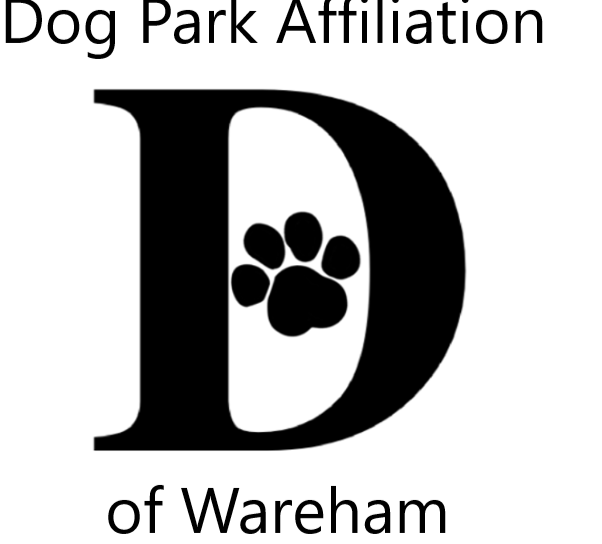 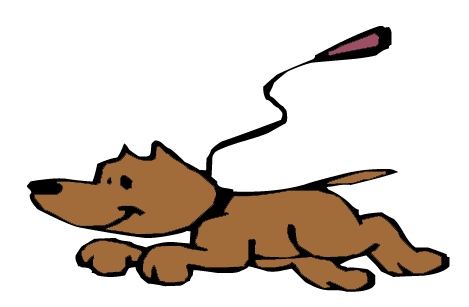 Area Youth Art & Literary Contests2023 ThemesFlip, Flop & Fly –Celebrating creatures great & smallORWho Let the Dogs Out? Wareham Dog Park is openJurors from art & literary fields for 3 age groupsAges; 5-8  9-12  13-16Visual Art 2 dimensional (flat), any media/style,mixed media, no larger than 9x12Literary poetry, short story, lyrics, letter, descriptive, essay ALL contestants entered into a prize pool raffleOne entry per category    Enter BOTH VISUAL & LITERARY CONTESTS to increase your chances!Winners also receive trophiesMore contest info, tips & registration formswarehamdogpark.org Submissions accepted from July 6th thru August 7th   Submission Sites  Wareham Free Library     Gleason Family YMCA    Wareham TD Bank  Onset Bay Association     Spinney Library, Onset                   Submissions become property of DPAW   Family Celebration at Gleason Family YMCA August 18th @ 4:30   Late Summer Gallery of all entries @ Wareham Main St Post Office                   Questions contact sammorrison@comcast.netSponsored by Dog Park Affiliation of Wareham (DPAW)Wareham Cultural Council         Facchetti & Facchetti